The Bharat Scouts and Guides, National HeadquartersLakshmi Mazumdar Bhawan, 16, M.G. Marg,I.P. Estate, New Delhi- 110002.APPLICATION FORM FOR NATIONAL ROVER  RANGER SAMAGAM(For Emergency Contact)Recommended for admission in the National Rover Ranger Samagam to be held at S.T.C. Snow View, Kurseong, Darjeeling, West Bengal from 17.04.2020 to 21.04.2020.Risk Certificate is enclosed.District Commissioner/DOC (S/G)	State Secretary/SOC(S/G)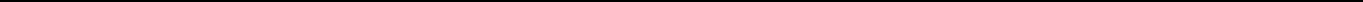 FOR OFFICE USEAdmitted / Not Admitted: _____________________________________________________Receipt No: ____________________ Date: ___________________ Rs. ________________Date: __________________	Leader of the SamagamRISK CERTIFICATE(for Use of applicants)It is certified that I Mr. / Miss ____________________________________________________is joining the above mentioned Programme with my consent and the Organizer shall not be responsible for any illness, injury or accident during the event or journey periods for the purpose. It is further certified that I am physically fit to undergo the said programme.Date:			Signature of participant__________________________________________________________________________________MEDICAL CERTIFICATEName:	______________________________________________________Address:	______________________________________________________ 	______________________________________________________ 	______________________________________________________Date of Birth: ____________________ Married /Unmarried: __________ 1. 	Present / Past illness: ______________________________________________2. 	Injuries / Operation Undergone and Present Condition: ___________________ 3. 	Any known Allergy to drugs/foodstuff: ________________________________ 4. 	Blood Group: ______________________ 5. 	Is the applicant is suffering from 	(i) 	An Infectious disease 	(Yes / No) 	(ii) 	A Skin disease	(Yes / No) 	(iii) 	Neurological disorder/disease(Yes / No) 	(iv) 	Heart disease	(Yes / No) 	(v) 	Any other disease / defect 	(Yes / No) I, on this date_____________ have examined Mr./Ms. ____________________ and found him/her  medically fit / unfit to undergo the outdoor event/activities. Date: _____________ MEDICAL OFFICERREGD. NO.& DESIGNATION1.Name of the Applicant: ______________________________________________: ______________________________________________2.Father’s Name: ______________________________________________: ______________________________________________3.Aadhar No.: ______________________________________________: ______________________________________________        4. Home Address____________________________________________________________________________________________________________________________________________________________________________________________Distt:  _____________________ State:_______________Distt:  _____________________ State:_______________Pin: _________________Mobile __________________Email ID ______________________________________Pin: _________________Mobile __________________Email ID ______________________________________5.Date of Birth: __________________________: __________________________6.Experience in Scouting / Guiding Activities: _________________________________Experience in Scouting / Guiding Activities: _________________________________Experience in Scouting / Guiding Activities: _____________________________________________________________________7.Experience in Adventure ActivitiesExperience in Adventure Activities: _____________________________________________________________________8.Nearest Telephone No.: ______________________________________________: ______________________________________________